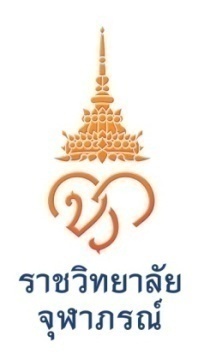 แบบประเมินคุณภาพผลงานทางวิชาการในลักษณะอื่นสำหรับกรรมการผู้ทรงคุณวุฒิเพื่อทำหน้าที่ประเมินผลงานทางวิชาการฯ1. ข้อมูลเบื้องต้นผลงานหมายเลข..................................................................................................................................................ชื่อผลงาน............................................................................................................................................................     สัดส่วนการมีส่วนร่วมในผลงาน (%)....................................................................................................................ประเภทผลงาน   สิ่งประดิษฐ์    ผลงานด้านศิลปะ    สารานุกรม   อื่นๆ ระบุ........................การเผยแพร่       การพิมพ์โดยโรงพิมพ์หรือสำนักพิมพ์   สื่ออิเล็กทรอนิกสอื่น (เช่น ซีดีรอมหรือเว็บไซต์)			    ถ่ายสำเนาเย็บเป็นรูปเล่มหรือรูปแบบอื่นๆ   การจัดนิทรรศการหรือการจัดแสดง		ชื่อผู้ขอแต่งตั้งตำ.แหน่งทางวิชาการ.......................................................................................................................	ขอแต่งตั้งตำแหนง....................................................................................ในสาขาวิชา..........................................      โดยวิธีปกติ (  วิธีที่หนึ่ง   วิธีที่สอง )        โดยวิธีพิเศษ2. ผลการพิจารณาคุณภาพผลงานทางวิชาการในลักษณะอื่น (ข้อละ 5 คะแนน) หมายเหตุ: 5 คะแนน = ดีมาก, 4 คะแนน=ดี, 3 คะแนน= ค่อนข้างดี, 2 คะแนน=พอใช้, และ 1 คะแนน=ควรปรับปรุง3. สรุปผลการพิจารณาประเมินคุณภาพผลงานโดยรวมอยู่ในเกณฑ์คะแนนรวม..........................คะแนน	           ดีเด่น (45-50 คะแนน)	 ดีมาก (40-44 คะแนน)	           ดี (35-39 คะแนน)	 พอใช้ (ต่ำกว่า 35 คะแนน)4. ความเห็นเกี่ยวกับจุดเด่นหรือบกพรองของงานที่ประเมิน และ/หรือควรให้แก้ไขหรือทำ เพิ่มเติมตามหลักเกณฑ์ที่ประเมินข้างต้น............................................................................................................................................................................................................................................................................................................................................................................................................................................................................................................................................................ลงชื่อ.......................................................	   (.......................................................)             กรรมการผู้ทรงคุณวุฒิฯ*หมายเหตุ: เกณฑ์การตัดสิน         โดยวิธีปกติ	1. ตำแหน่งผู้ช่วยศาสตราจารย์และรองศาสตราจารย์ จะต้องมีคุณภาพผลงานอยูในระดับดี 	2. ตำแหน่งศาสตราจารย์ 		2.1 โดยวิธีที่หนึ่ง จะต้องมีคุณภาพผลงานอยูในระดับดีมาก 		2.2 โดยวิธีที่สอง จะต้องมีคุณภาพผลงานอยูในระดับดีเดน	3. ตำแหน่งศาสตราจารย์เชี่ยวชาญพิเศษ จะต้องมีคุณภาพผลงานอยูในระดับดีมาก         โดยวิธีพิเศษ	1. ตำแหน่งผู้ช่วยศาสตราจารย์และรองศาสตราจารย์จะต้องมีคุณภาพผลงานอยูในระดับดีมาก 	2. ตำแหน่งศาสตราจารย์ จะต้องมีคุณภาพผลงานอยูในระดับดีเดน ผลการพิจารณาคุณภาพผลงานทางวิชาการในลักษณะอื่นคะแนนคะแนนคะแนนคะแนนคะแนนผลการพิจารณาคุณภาพผลงานทางวิชาการในลักษณะอื่น543211. เป็นงานสร้างสรรค์ที่ผู้เชี่ยวชาญในสาขาที่เกี่ยวข้องยอมรับ2. เป็นผลงานใหม่หรือเป็นการนำสิ่งที่มีอยู่แล้วมาประยุกต์ด้วยวิธีการใหม่3. แสดงความสามารถในการบุกเบิกในสาขาวิชานั้น4. ให้วิธีการที่เป็นประโยชนต่อสาขาวิชานั้น5. เป็นการสร้างองค์ความรู้ใหม่6. แสดงความก้าวหน้าทางวิชาการอย่างชัดเจน7. บทวิเคราะห์ที่อธิบายประกอบ แสดงให้เห็นถึงความก้าวหน้าทางวิชาการผลการพิจารณาคุณภาพผลงานทางวิชาการในลักษณะอื่นคะแนนคะแนนคะแนนคะแนนคะแนนผลการพิจารณาคุณภาพผลงานทางวิชาการในลักษณะอื่น543218. เป็นผลงานที่ทรงคุณค่าและเป็นประโยชนต่อวงวิชาการหรือวงวิชาชีพ9. ไดรับการรับรองโดยองค์กรทางวิชาการหรือหน่วยงานอื่นที่เกี่ยวข้องในสาขาวิชา10. เป็นที่เชื่อถือยอมรับในวงวิชาการหรือวิชาชีพที่เกี่ยวข้องในระดับชาติ และ/หรือระดับนานาชาติ